Łódź dn. 13.11.2014 r. Miejska Przychodnia "Widzew"Adres:‎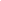 Aleja Marszałka Józefa Piłsudskiego 15792-332 Łódź Wszyscy Wykonawcydotyczy: pisemny przetarg dostawę i montaż aparatury medycznej z wyposażeniem 
w pomieszczeniach  Miejskiej Przychodni „Widzew” w Łodzi przy al. Piłsudskiego 157
 -sprawa nr MP"W"-ZP/PN/02/2014Miejska Przychodnia „Widzew” w Łodzi informuje o modyfikacji treści SIWZ. Zamawiający dokonuje modyfikacji zapisów SIWZ w pakiecie nr 2 pkt. 3.3poprzez rezygnację z przedstawionych wymogów. Prosimy wykreślić pozycję 3.3 z oferty pakietu nr 2 w Zmodyfikowanym załącznik nr 2 zamieszczonym na stronie internetowej Zamawiającego www.mpwidzew.lekarz.lodz.pl w dniu 13.11.2014 r.Pozostałe zapisy SIWZ nie ulegają zmianie.Dziękujemy za złożone zapytania.Elżbieta Junczyk Dyrektor 